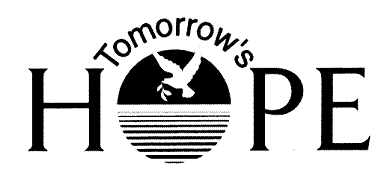 Night Light Bicycle Ride		July 15, 2016Ride Departs:  10:00 p.m.Registration FormNOTE:  Bike ride is 10 miles (to   and back to the ). All ages are welcome with proper safety gear (helmet and front bike light-see attached State of Wisconsin Bicycle Laws).PARTICIPANT INFORMATION:First Name: ___________________________________________ Last Name: ______________________________________________________Address: ___________________________________________________________________________________________________________________City, State, Zip: ____________________________________________________________________________________________________________Email: ________________________________________________________________	      Phone: _________________________________________  Birth Date: ________________________________________		 Male	 FemalePAYMENT INFORMATION:Registration Fee:     $10 for Adult	 $5 for Kids (Ages 6-18)           FREE for children 5 & underMake checks payable to:	 Tomorrow’s HopeMail registration form AND payment to: 	Night Light Bicycle RideTomorrow’s Hope			 NOTE: No refunds.  Participant understands that the	entry fee is non-refundable and non-transferable.ACKNOWLEDGEMENT & SIGNATURE:	My signature below indicates I have carefully read and fully understand the following agreement. I will have my bike fitted with the proper equipment as required by the State of Wisconsin and will wear a helmet.  I am aware that this is a release of liability, a promise not to sue, and a contract between myself and the event parties that will bind me, my spouse, heirs, personal representative, assigns, and all members of my family, including any minors, and I sign this of my own free will.__________________________________________________________________________	             ______________________________________Participant’s Signature (If minor – legal guardian’s signature)		DateIn consideration of the acceptance of my registration for the Tomorrow’s Hope Night Light Bicycle Ride, I hereby waive, release and discharge any and all claims for damages for death, personal injury or property damage which I may have, or which may hereafter accrue to me, as a direct or indirect result of my participation in said event. This release is intended to discharge in advance, Tomorrow’s Hope, the promoters, the sponsors, the promoting organization or any volunteers, the tour officials, and any other involved organizations, involved municipalities or other public entities (and their respective agents and employees) from and against any and all liability arising out of or connected in any way with my participation in said event, even though that liability may arise out of negligence or carelessness on the part of other riders or the persons or entities mentioned above. I understand that as a bicycle rider, I must obey all traffic regulations while riding in this event and have all gear mandated by the State of .   It is further understood and agreed that this waiver and assumption of risk is to be binding on my heirs and assigns. I hereby grant right and permission to the Tomorrow’s Hope Night Light Ride to use photographic portraits of me for illustration, promotion or advertising. BICYCLE LAWS*Parental ResponsibilitiesParents should be aware of the responsibilities they must assume when their children ride bikes or walk near streets or highways. These responsibilities range from the selection of proper equipment for the child to seeing that the child learns and obeys all traffic laws. For the safety of your child and others, make bicycle safety one of your priorities.Bicycle Safety EquipmentBicycle helmets are an essential element of bicycle safety and must be properly fitted and adjusted. Always wear an approved safety helmet while riding to protect your head and brain from injury in case of an accident.Make sure your bicycle has the following safety equipment:✓ Front light visible for at least 500 feet (night riders)✓ Clear front reflector✓ Red rear reflector visible from 100 to 600 feet✓ Horn or bell that can be heard up to 100 feet✓ Reliable, properly adjusted brakes✓ Wheel-mounted side reflectors✓ Reflector pedals✓ Gears that are adjusted and operate smoothly✓ Properly adjusted seat✓ Handlebars and all accessories securely attachedList below any repairs needed on your bicycle:Bicycling at Night Bicycling at night requires at least a white front headlight and a red rear reflector. The white front light must be visible to others 500 feet away. The red rear reflector must be visible to others between 50 and 500 feet away. A red or amber steady or flashing rear light may be used in addition to the required reflector. These are required no matter where you ride—street, path or sidewalk. [347.489(1)]*Source: Bicycle Federation of Wisconsin Bicycle reference card
608/251-445